Publicado en Ayllón el 25/05/2018 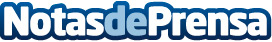 Instituto de la Mujer crea un nuevo desafío para las mujeres ruralesEl Instituto de la Mujer crea un nuevo Portal Web con el objetivo de potenciar el emprendimiento femenino en el entorno rural. www.desafiomujerrural.es busca abrir una nueva puerta a las mujeres en áreas como la formación y la venta onlineDatos de contacto:Ayuntamiento de AyllónNota de prensa publicada en: https://www.notasdeprensa.es/instituto-de-la-mujer-crea-un-nuevo-desafio Categorias: Sociedad Castilla y León Emprendedores E-Commerce Recursos humanos http://www.notasdeprensa.es